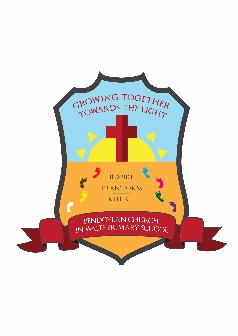 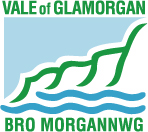 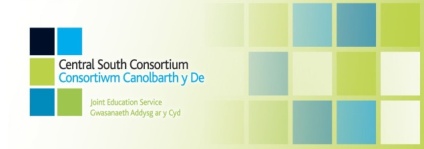 Parent/carer consentRoutine visitsSchool/establishment: ________________________________________________Your child’s name: _________________________________________________I hereby agree to my child participating in routine visits off the school/establishment site. These visits might include the following, or similar, activities: Visit to local places of worship eg. St Cattwg ChurchParticipating in sporting events/curriculum development/transition at the local secondary schoolUndertaking curriculum/ community ambassador work in the local villageVisiting local Primary Schools as part of school to school collaborationThese visits will normally take place at the following, or similar, locations: Pendoylan, Welsh St Donats , CowbridgeI understand that: 	such visits will normally take place within the school/establishment normal hours, but that if, occasionally, they are likely to extend beyond this, adequate advance notice will be given so that I may make appropriate arrangements for my child’s return home;my specific permission will be sought for any visits beyond those listed above or which could involve commitment to extended journeys, times or expense;all reasonable care will be taken of my child during the visit;my child will be under an obligation to obey all directions given and to observe all rules and regulations governing the visit and will be subject to all normal school/establishment discipline procedures during the visit;I must inform the school/establishment of any medical or behavioural condition or physical disabilities that may effect them during the visit;all young people are covered by the Local Authority’s third party public liability insurance in respect of any claim arising from an accident caused by a defect in the school/establishment premises or equipment or attributable to negligence by the Council or one of its employees.  Please note that this insurance policy does not include personal accident or personal belongings cover for your child.Full name of parent/carer: _________________________________________________Signature of parent/carer: ________________________Date: ______________Address: ___________________                                                Tel: 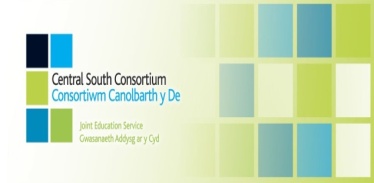 Parent/carer consentNon-routine visitsTo be distributed with an information sheet/letter giving full details of the visit School/establishment: ______________________________________________________________________Visit/activity: _____________________________________________________________________________Venue: ______________________________________________Date(s):_____________________________Your child’s name_______________________________________ Form/Class (if relevant)______________Medical and dietarya)	Does your child have any physical or behavioural condition that may affect him/her during the visit?                    														     YES/NOIf YES, please give details: __________________________________________________________________________________________________________________________________________________________b) Please give details of any allergies: ________________________________________________________________________________________c) Please give details of any special dietary requirements of your child: ________________________________________________________________________________________d) Please detail any recent illness or accident suffered by your child that staff should be aware of?________________________________________________________________________________________e) Please list any type types of non-prescription medication or lotions your child may not be given: ________________________________________________________________________________________f) To the best of your knowledge, has your son/daughter been in contact with any contagious or infectious diseases or suffered from anything in the last four weeks that may be contagious or infectious?	     YES/NOIf YES, please give details: __________________________________________________________________________________________________________________________________________________________h) When did your son/daughter last have a tetanus injection?______________________________________Water confidence/swimming ability Please indicate your child’s swimming ability:   Cannot swim                                                 Able to swim a little in a swimming pool       Able to swim confidently in a swimming pool    Able to swim confidently outdoors (e.g. lake, river or sea)   Your contact detailsTelephone: Home: ___________________ Work: _____________________Mobile: ____________________Home address_____________________________________________________________________________Alternative emergency contactName: _________________________________________ Telephone: _______________________________Address: _________________________________________________________________________________Family doctorName: ______________________________________________ Telephone: __________________________Address: _________________________________________________________________________________DeclarationHaving read the information about the visit, and having understood the level of supervision to be provided, I agree to my child taking part in the visit and activities described.I understand that all reasonable care will be taken of my child during the visit/activity and that he/she will be under an obligation to obey all directions and instructions given and observe all rules and regulations governing the visit/activity.I understand the code of conduct for the visit and the sanctions that may be used if my child breaks this code of conduct. I have discussed the code of conduct and sanctions with my child. I understand that if my child seriously misbehaves or is a cause of danger to him/herself or to others, then I may be asked to collect him/her or he/she may be brought home early from the visit/activity. In such a situation there will be no obligation on the school/establishment to refund any money. In an emergency I agree to my son/daughter receiving medication and any emergency dental, medical or surgical treatment, including anaesthetic or blood transfusion, as considered necessary by the medical authorities present.  I understand that the school/establishment may use activity images for promotional or publicity purposesI understand the extent and limitations of the insurance cover provided.FULL NAME OF PARENT OR CARER (print please): ____________________________________________Signed: ________________________________________________Date: _______________TO BE COMPLETED BY PARTICIPANT:I understand that for the safety of the group and myself I will undertake to obey the rules and instructions of members of staff.Signed: ________________________________________________Date: _______________Form 1Form 2